Presseinformation»Die Bibliothekarin und der Tote im Park« von Michael RitterMeßkirch, August 2023Der Zauber der Wiener Bibliotheken
Der neue historische Kriminalroman von Michael RitterWien in den 1920er-JahrenCosy Crime mit Bibliothekarin Rita GirardiAuftakt einer ReiheZum BuchWien in der ersten Hälfte der 1920er-Jahre. Rita Girardi arbeitet als Bibliothekarin in der »Geologischen Bundesanstalt« und nebenbei als Journalistin und Autorin für diverse Zeitungen. Als sie handschriftliche Notizen in einem Buch findet, ärgert sie sich darüber, schenkt ihnen aber keine weitere Beachtung. Als ein Mord im Arenbergpark geschieht, ist Rita bestürzt, denn bei dem Opfer handelt es sich um ihren direkten Nachbarn, mit dem sie gelegentlich Spaziergänge durch den Park unternommen hat. Wenig später wird eine weitere Leiche entdeckt, diesmal in der Nähe von Ritas Arbeitsort. Wieder stößt sie auf eine Notiz in einem Buch. Ihr kommt der Verdacht, dass ein Zusammenhang zwischen den Notizen und den Morden besteht, doch niemand glaubt daran. Unverzagt erklärt sich Rita bereit, Kommissar Julius Hechter bei seinen Ermittlungen zur Seite zu stehen, und bemerkt dabei gar nicht, dass sie sich in höchste Gefahr begibt.Der AutorMichael Ritter wurde 1967 in Wien geboren, wo er als Verleger und Literaturwissenschaftler lebt. Zahlreiche literaturwissenschaftliche Veröffentlichungen sind von ihm erschienen. Er schreibt historische Kriminalromane und Thriller. Zuletzt erschienen im Gmeiner-Verlag die Krimis rund um den Kriminaloberinspektor Dr. Otto W. Fried »Wiener Hochzeitsmord« und »Wiener Machenschaften«. Mehr Informationen zum Autor unter: www.michael-ritter.euDie Bibliothekarin und der Tote im ParkMichael Ritter252 SeitenEUR 14,50 [D] / EUR 15,00 [A]ISBN 978-3-8392-0468-9Erscheinungstermin: 9. August 2023Kontaktadresse: Gmeiner-Verlag GmbH Laura OberndorffIm Ehnried 588605 MeßkirchTelefon: 07575/2095-154Fax: 07575/2095-29laura.oberndorff@gmeiner-verlag.dewww.gmeiner-verlag.deCover und Porträtbild zum Download (Verlinkung hinterlegt)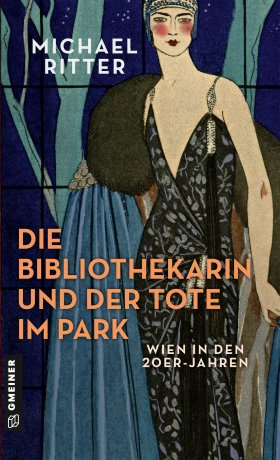 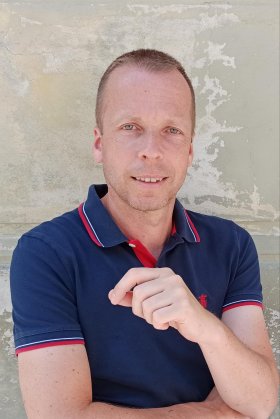 				    Bildrechte © privatAnforderung von Rezensionsexemplaren:Michael Ritter »Die Bibliothekarin und der Tote im Park«, ISBN 978-3-8392-0468-9Absender:RedaktionAnsprechpartnerStraßeLand-PLZ OrtTelefon / TelefaxE-Mail